              Главное управление МЧС России по г. Москве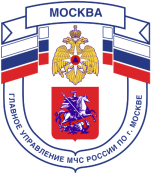 Управление по Новомосковскому и Троицкому АО. Москва, ул. Голубинская, д. 6А, тел.+7(495)421-83-17, email:mchs.nitao@mail.ru_____________________________________________________________________________ПАМЯТКА НАСЕЛЕНИЮ	С наступлением зимнего пожароопасного периода, как показывает статистика, происходит большое количество пожаров, основной причиной которых является нарушение правил эксплуатации электрообогревательных приборов.	Для сохранения Вашего жилища от огня необходимо соблюдать следующие требования пожарной безопасности:Пользоваться электрообогревательными приборами только заводского изготовления, желательно с закрытой спиралью, оснащенными терморегуляторами, ограничивающими их нагрев до опасных температур;Перед включением убедитесь в их исправности, надежности изоляции электропроводов и штепсельных разъемов, в наличии теплоизоляционных опорных ножек;Не оставляйте без присмотра включенные в электросеть электрообогревательные приборы, не поручайте надзор за ними малолетним детям;Дачные домики, оборудуйте автономными пожарными извещателями из расчета 1 на 30 м кв.Гаражи, хозяйственные постройки, квартиры должны быть обеспечены первичными средствами пожаротушения (огнетушителями, емкостями с песком).Если Вы стали свидетелем пожара, в первую очередь позвоните в пожарную охрану по номеру – 01, или с сотового телефона -  112Единый телефон доверияГлавного управления МЧС России по г. Москве: +7(495) 637-22-22mchs.qov.ru – официальный интернет сайт МЧС РоссииОтдел надзорной деятельности Управления по Новомосковскому и Троицкому АО ГУ МЧС по г. Москве (ndnaoitao@yandex.ru)